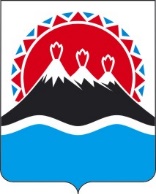 П О С Т А Н О В Л Е Н И ЕПРАВИТЕЛЬСТВА  КАМЧАТСКОГО КРАЯ                   г. Петропавловск-КамчатскийПРАВИТЕЛЬСТВО ПОСТАНОВЛЯЕТ:1.	Внесении в постановление Правительства Камчатского края от 19.12.2008 № 436-П «Об утверждении положения о Министерстве финансов Камчатского края» следующие изменения:1) преамбулу изложить в следующей редакции:«В соответствии с постановлениями Губернатора Камчатского края от 21.09.2020 № 171 «Об утверждении структуры исполнительных органов государственной власти Камчатского края», от 27.05.2022 № 57 «О системе исполнительных органов Камчатского края»ПРАВИТЕЛЬСТВО ПОСТАНОВЛЯЕТ:»;2) в приложении:а) в части 1 слова «государственной власти» исключить;б) в части 2 слова «государственной власти» исключить;в) в части 18.3 слова «и торговли» исключить;г) в части 18.7 слова «, молодежи и информационной политики заменить словами «и молодежи»;д) в части 18.8 слова «специальных программ» заменить словами «по чрезвычайным ситуациям»;е) в части 21.35 слова «государственной власти» исключить;ж) в части 21.37 слова «государственной власти» исключить;з) в части 41.2 слова «государственной власти» исключить;и) в части 41.3 слова «государственной власти» исключить;к) в части 41.5 слова «государственной власти» исключить.2.	Настоящее постановление вступает в силу после дня его официального опубликования.[Дата регистрации]№[Номер документа]О внесении изменений в постановление Правительства Камчатского края от 19.12.2008 
№ 436-П «Об утверждении положения о Министерстве финансов Камчатского края»Председатель Правительства Камчатского края[горизонтальный штамп подписи 1]Е.А. Чекин